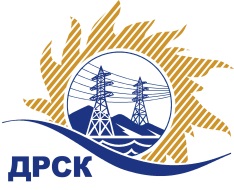 Акционерное Общество«Дальневосточная распределительная сетевая  компания»    (АО «ДРСК»)Протокол № 456/МТПиР-ВПЗакупочной комиссии о признании открытого электронного запроса предложений  несостоявшимся СПОСОБ И ПРЕДМЕТ ЗАКУПКИ: открытый электронный запрос предложений  на право заключения Договора на выполнения работ «Экскаватор на пневмоходу», закупка 1226 ГКПЗ 2016 г.ПРИСУТСТВОВАЛИ:   члены постоянно действующей Закупочной комиссии АО «ДРСК» 2 уровняВОПРОСЫ, ВЫНОСИМЫЕ НА РАССМОТРЕНИЕ ЗАКУПОЧНОЙ КОМИССИИ: О признании закупки несостоявшейсяРЕШИЛИ:По вопросу № 1Признать открытый электронный запрос предложений  «Экскаватор на пневмоходу» для нужд филиала АО «ДРСК» «Амурские электрические сети»  несостоявшимся на основании п. 7.7.11.2 Положения о закупке продукции для нужд АО «ДРСК», так как после проведенной отборочной стадии ни осталась ни одной заявки  соответствующих требованиям Документации о закупке. г. БлаговещенскЕИС 31603535147« 04 » мая 2016Ответственный секретарь Закупочной комиссии 2 уровня АО «ДРСК»Т.В.ЧелышеваИсп. Ирдуганова И.Н.397-147irduganova-in@drsk.ru